Cornell Notes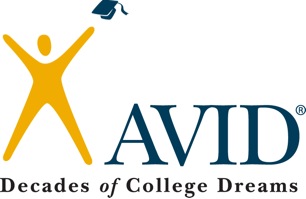 Topic/Objective:  Topic:  rhetoricTopic/Objective:  Topic:  rhetoricName:Cornell NotesObjective:  Examine how rhetoric is used to advance an  Objective:  Examine how rhetoric is used to advance an  Class/Period:Cornell Notesauthor’s point of view. (Video: https://www.youtube.com/watch?v=gf81d0YS58E)author’s point of view. (Video: https://www.youtube.com/watch?v=gf81d0YS58E)Date:Essential Question:  What is Kostyal’s point of view of Shackleton and how is rhetoric used to communicate this to theEssential Question:  What is Kostyal’s point of view of Shackleton and how is rhetoric used to communicate this to theEssential Question:  What is Kostyal’s point of view of Shackleton and how is rhetoric used to communicate this to theEssential Question:  What is Kostyal’s point of view of Shackleton and how is rhetoric used to communicate this to thereader? How are persuasive means used to communicate the life of Shackleton & the impact he had on those around him?reader? How are persuasive means used to communicate the life of Shackleton & the impact he had on those around him?reader? How are persuasive means used to communicate the life of Shackleton & the impact he had on those around him?reader? How are persuasive means used to communicate the life of Shackleton & the impact he had on those around him?Topic / Questions:Topic / Questions:Notes / Answers:Notes / Answers:Standards coveredStandards coveredAuthor’s Purpose and Point of View:  Determine an author’s point of view or Author’s Purpose and Point of View:  Determine an author’s point of view or purpose in a text and analyze how an author uses rhetoric to advancepurpose in a text and analyze how an author uses rhetoric to advancethat point of view or purpose.that point of view or purpose.Real World Applications?Real World Applications?Essay, tests (FSA), advertisements, movies, political campaigns, debates,Essay, tests (FSA), advertisements, movies, political campaigns, debates,arguments....arguments....What is rhetoric?What is rhetoric?The art of effective writing; convincing someone of your viewpointThe art of effective writing; convincing someone of your viewpoint(Continue writing topics or questions on this(Continue writing topics or questions on this(Continue writing notes or answers on this side – the above was just the(Continue writing notes or answers on this side – the above was just theside, as presented in the video.)side, as presented in the video.)model.  Use the back, as needed.  You must fill out the summary below.)model.  Use the back, as needed.  You must fill out the summary below.)Summary:  (Now define rhetoric again.  Use your own words, be specific and thorough.)Summary:  (Now define rhetoric again.  Use your own words, be specific and thorough.)Summary:  (Now define rhetoric again.  Use your own words, be specific and thorough.)Summary:  (Now define rhetoric again.  Use your own words, be specific and thorough.)Topic / Text / Questions:Topic / Text / Questions:Notes:Notes:Summary:Summary:Summary:Summary: